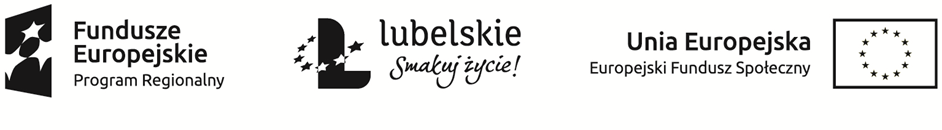 Załącznik Nr 1do Rozeznania cenowego z dnia 07.06.2019r.Formularz rozeznania cenPrzeprowadzenie Kursu kwalifikacyjnego dla opiekuna w żłobku lub w klubie dziecięcym
dla uczestnika projektu "Szansa na zmianę"niniejszym oferuję wykonanie zamówienia za cenę …................................................ zł brutto(słownie: …........................................................................................................................... zł brutto)tj. cena netto wykonania zamówienia …................................................ zł,plus należny podatek VAT w wysokości .......... %, tj. …................. zł.Oświadczam/y, że oferowana cena zawiera wszystkie koszty związane z realizacją przedmiotu zamówienia. Oświadczam/y, że zapoznałem/liśmy się z treścią zapytania ofertowego i nie       wnoszę/wnosimy do nich zastrzeżeń. 	............................................................	(data i podpis osoby upoważnionej)Dane wykonawcyDane wykonawcyDane wykonawcyDane wykonawcyNazwa wykonawcyAdresOsoba do kontaktów roboczychE-mailTel./fax